     Родилась 21 ноября 1946 года. Детство прошло в с. Юшково. В 1964 году окончила Береговскую среднюю школу. А в 1969 году - Челябинский государственный педагогический институт  и была направлена в Полдневскую школу учителем географии. 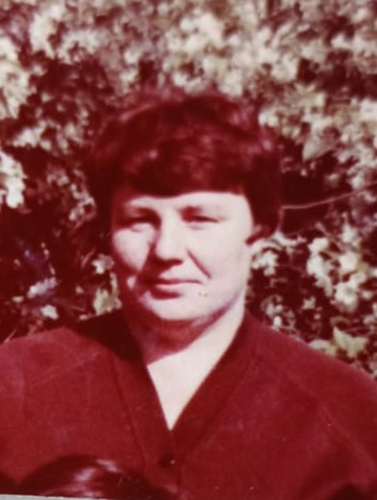               Умная, весёлая, доброжелательная – стала своей в коллективе, да  и в селе.  Полюбили и дети  молодую и обаятельную учительницу. Так начались  долгие годы сложного и кропотливого труда. Труда, ставшего смыслом всей жизни. Молодых учителей после окончания института  направляли на 3 года работать  в сельские школы. Многие, отработав, уезжали. Раиса Васильевна осталась в селе.	  Вышла замуж. И прожила с мужем Виктором Яковлевичем 51 год. Супруги вырастили замечательных детей, выдали замуж, женили, имеют внуков.            В 2021 году Раиса Васильевна овдовела.            Дети  живут в городе, зовут к себе, а она не хочет покидать ставшую родной деревню, где её все знают и любят, где прошла её жизнь, где все полно воспоминаний о молодости, учениках.            Жизнь прожита не зря, и та частичка души, которую Раиса Васильевна отдавала ученикам, сослужила им в жизни добрую службу и они благодарны судьбе, что  в начале их жизненного  пути  был у них такой друг, учитель и наставник. С уважением, коллектив Полдневской школы. 